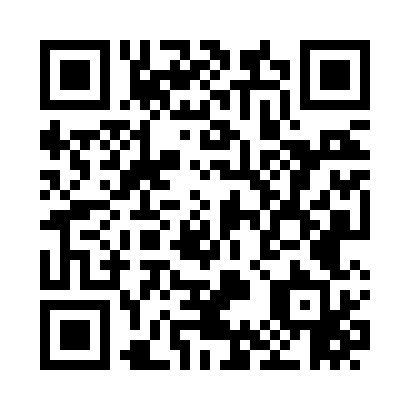 Prayer times for Vaughns Corners, New York, USAMon 1 Jul 2024 - Wed 31 Jul 2024High Latitude Method: Angle Based RulePrayer Calculation Method: Islamic Society of North AmericaAsar Calculation Method: ShafiPrayer times provided by https://www.salahtimes.comDateDayFajrSunriseDhuhrAsrMaghribIsha1Mon3:305:1812:585:048:3810:262Tue3:315:1912:585:048:3810:263Wed3:325:1912:595:048:3810:254Thu3:325:2012:595:048:3810:255Fri3:335:2012:595:048:3710:246Sat3:345:2112:595:048:3710:237Sun3:355:2212:595:048:3710:238Mon3:365:2212:595:048:3610:229Tue3:385:231:005:048:3610:2110Wed3:395:241:005:048:3510:2011Thu3:405:251:005:048:3510:1912Fri3:415:261:005:048:3410:1813Sat3:425:261:005:048:3410:1714Sun3:445:271:005:048:3310:1615Mon3:455:281:005:048:3210:1516Tue3:465:291:005:048:3210:1417Wed3:485:301:015:038:3110:1318Thu3:495:311:015:038:3010:1119Fri3:505:321:015:038:2910:1020Sat3:525:331:015:038:2810:0921Sun3:535:341:015:038:2710:0722Mon3:555:351:015:028:2710:0623Tue3:565:361:015:028:2610:0524Wed3:585:371:015:028:2510:0325Thu3:595:381:015:028:2410:0226Fri4:015:391:015:018:2310:0027Sat4:025:401:015:018:229:5928Sun4:045:411:015:018:209:5729Mon4:055:421:015:008:199:5530Tue4:075:431:015:008:189:5431Wed4:085:441:014:598:179:52